National Assessment of Educational ProgressAppendix C-DStudent Questionnaire and Disclosure NoticeNAEP Study of First-Year  Postsecondary Students 2010 Pilot Test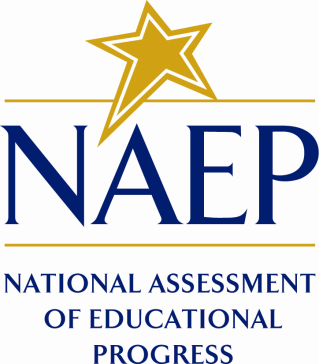 7/14/10OMB# 1850-0803 v.33Table of ContentsAppendix C: NAEP Study of First-Year Texas Postsecondary Students 2010 Pilot Test Questionnaire	1Appendix D: Disclosure Notice	3Appendix E: Template of Recruitment Letter to Selected Students	4Appendix F: Script for Scheduling Call to Sampled Students	5Appendix C: NAEP Study of First-Year  Postsecondary Students 2010 Pilot Test QuestionnairePRA Information on Student Questionnaire Cover PagePaperwork Burden StatementAccording to the Paperwork Reduction Act of 1995, no persons are required to respond to a collection of information unless such collection displays a valid OMB control number. The valid OMB control number for this voluntary information collection is 1850-0803. The time required to complete this information collection is estimated to average 75 minutes including the time to review instructions, and complete the assessment and the short questionnaire. If you have any comments concerning the accuracy of the time estimate(s) or suggestions for improving this form, please write to: U.S. Department of Education, . If you have comments or concerns regarding the status of your individual submission of this form, write directly to: NAEP/NCES, U.S. Department of Education, .A project of the  for Education Statistics (NCES).The information you provide will be used for statistical purposes only. In accordance with the Confidential Information Protection provisions of Title V, Subtitle A, Public Law 107-347 and other applicable Federal laws, your responses will be kept confidential and will not be disclosed in identifiable form to anyone other than employees or agents. By law, every NCES employee as well as every agent, such as contractors and NAEP coordinators, has taken an oath and is subject to a jail term of up to 5 years, a fine of up to $250,000, or both if he or she willfully discloses ANY identifiable information about you. OMB APPROVAL NO. 1850-0803.QuestionnaireIn this section, please tell us about yourself and your family. The section has 4 questions. 
Mark your answers in your booklet. VB331330	1.	Are you Hispanic or Latino? Fill in one 
or more ovals.(A)	No, I am not Hispanic or Latino.(B)	Yes, I am Mexican, Mexican 
	American, or Chicano.(C)	Yes, I am Puerto Rican or Puerto 
	Rican American.(D)	Yes, I am Cuban or Cuban 
	American.(E)	Yes, I am from some other
	Hispanic or Latino background.VB331331	2.	Which of the following best describes you? Fill in one or more ovals.(A)	White(B)	Black or African American(C)	Asian(D)	American Indian or  Native(E)	Native Hawaiian or other Pacific 
	IslanderFor questions 3 and 4, fill in only one oval for each question.VB330870	3.	How far in school did your mother go?(A)	She did not finish high school.(B)	She graduated from high school.(C)	She had some education after high 
	school.(D)	She graduated from college.(E)	I don’t know.VB330871	4.	How far in school did your father go?(A)	He did not finish high school.(B)	He graduated from high school.(C)	He had some education after high 
	school.(D)	He graduated from college.(E)	I don’t know.Appendix D: Disclosure Notice The academic records for this student have been provided to Westat, a national research contractor and agent for the  for Education Statistics, U.S. Department of Education.  This disclosure statement fulfills the requirements of 34 CFR 99.32(a) pursuant to the Family Educational Rights and Privacy Act (FERPA) (20 U.S.C. 1232g).The academic records were requested for the National Assessment of Educational Progress (NAEP) Study of First-Year Texas Postsecondary Students.  Data from these records will be combined with others into statistical summaries and tables and may not be used in identifiable form for any purpose unless otherwise compelled by law (Education Sciences Reform Act of 2002, Section 183).The collection of information in this study is authorized by the Education Sciences Reform Act of 2002, Public Law 107-279. Participation is voluntary. Information will be protected from disclosure by federal statute (20 U.S.C. 9003a-9007, as amended).NAEP TFYPS:  07/10OMB# 1850-0803 v.33Expiration Date:  9/30/2010Appendix E: Template of Recruitment Letter to Selected Students NAEP Study of First-Year  Postsecondary Students 2010 Pilot Test (Intended for Signature of School President on School Letterhead)Dear (name of student):I have exciting news.  It’s my pleasure to notify you that you’ve been chosen to represent thousands of other new college students across  in the National Assessment of Educational Progress (NAEP) Study of First-Year Texas Postsecondary Students 2010 Pilot Test.NAEP is the largest and best source of information about what students across the  know and can do in subjects like mathematics, reading, and science.  NAEP is widely known as “The Nation’s Report Card” because it provides vital information about which parts of ’s educational system are working well, and which parts need improvement.The goal of this study is to learn more about how high schools prepare students for college, and to find ways to improve the experience of students entering college for the first time.  As I think you’ll agree, any new insights this research provides could lead to a better future for college students all over the country.   Your part will be to attend a NAEP session along with other selected first-year students, and fill out a randomly-assigned booklet of math or reading questions, plus several background questions.  The entire process lasts about one hour and 15 minutes.  You don’t need to study or prepare anything in advance – just pop in and take a seat.  Your results and all other personal information about you will be kept strictly confidential, and your grades will not be affected in any way.After you have completed the NAEP assessment, (name of college) may provide the following types of academic records to the National Center for Education Statistics (NCES) and Westat, a research contractor working for the U.S. Department of Education, to support the goals of this study:  your high school transcripts, high school GPA, Texas Assessment of Knowledge and Skills (TAKS) scores, college-entrance test scores, course schedules, and selected demographic information such as age, gender, and race/ethnicity.  Participation in this study is voluntary and confidential (in accordance with the Confidential Information Protection provisions of Title V, Subtitle A, Public Law 107-347). The decision to take part is completely up to you.  If you do participate, you will be making an important contribution to efforts to improve the educational system in .  Without your help, the study will be less accurate, because every student selected represents thousands of others who could not be included.  This is a rare opportunity to make a difference through your individual actions.  In the next few days, a member of the NAEP research team will contact you to formally invite you to join in this study.  Meanwhile, feel free to contact the NAEP team directly at x-xxx-xxx-xxxx, or e-mail them at ____________, if you have any questions.Signed by President,Participating Postsecondary InstitutionAppendix F: Script for Scheduling Call to Sampled Students1.  Hello, this is (NAEP REPRESENTATIVE NAME) from Westat, a national research company working with the U.S. Department of Education.  I’m calling to follow-up with you about the letter you received recently regarding the National Assessment of Educational Progress (NAEP) Study of First-Year Texas Postsecondary Students.  This research is being conducted with the help of (NAME OF COLLEGE/UNIVERSITY) to learn more about how high schools prepare students for college, and to find ways to improve the experience of students who are, like you, entering college for the first time.You have been chosen at random to represent thousands of other new college students across Texas.  Your participation in this study is voluntary.  If you join in this study, your part will be to attend an on-campus NAEP session and fill out a randomly-assigned booklet of math or reading questions, plus several background questions.  The entire process lasts about one hour and 15 minutes.  You don’t need to study or prepare anything in advance – just pop in and take a seat.  Your results and all other personal information about you will be kept strictly confidential, and your grades will not be affected in any way.2.  Do you have any questions?(RESPOND TO QUESTIONS.)3.  Can we count on you take part in this important study?Yes (CONTINUE TO Q4)No (RESPOND TO OBJECTIONS) 4.  The NAEP sessions will be held at (name of college) during the week of (dates) at (locations).  For your convenience we’ve scheduled several sessions each day so you can choose the time that’s easiest for you to attend.  Please tell me which of the following would work best for you:(READ ASSESSMENT DATES/TIMES AND LOCATIONS AND SCHEDULE STUDENT.  ASK TO MAKE SURE THE STUDENT IS FAMILIAR WITH THE TEST LOCATION AND PROVIDE DIRECTIONS AS NEEDED.)5.  We’d like to send you a reminder the day before your NAEP session. What is your preferred e-mail address?  May I also have your preferred phone number?E-MAIL:______________________________________________________________PHONE NUMBER:_____________________________________________________ Thanks for your time.  If you have any questions, or if you need to change your NAEP session, please call me at _____________________________ or e-mail me at ________________________. 